Beste leden, ouders en contactpersonen, 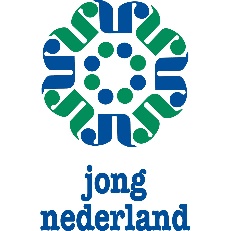 We mogen weer ‘Iets gewoner gaan groepdraaien’. Kaai fijn!Als eerst willen we iedereen bedanken die de afgelopen weken meegedaan hebben met #ONgewoongroepdraaien. Wat fijn dat we op deze manier actief konden blijven en jullie de vrijwilligers ook de motivatie zijn blijven geven om er voor te gaan! Dank jullie wel! Wel moeten we, heel logisch, ons houden aan de volgende voorwaarden. Wanneer deze niet nageleefd worden zullen we ingrijpen door aanspreken en in het uiterste geval schorsen bij een activiteit. Dit niet omdat we graag politie agentje willen spelen, maar omdat we al onze leden en vrijwilligers een zo veilig mogelijke omgeving willen bieden waar we met zijn alle ook naar uitgekeken hebben.STUUR EEN APP BERICHT NAAR EIGEN GROEPLEIDING ALS DEZE VOORWAARDEN GELEZEN ZIJN. Zo weten wij dat iedereen de informatie goed ontvangen heeft.Hieronder de voorwaarden waaraan de activiteit moet voldoen: - Ouders zijn niet welkom op het terrein voor, tijdens en na de activiteit.- Kom, voor zover dat kan, zoveel mogelijk met eigen vervoer naar de Bolster. Vrijwilligers wachten de leden op bij de hoek van de Bolster, bij het bankje. Ouders kunnen via de ‘nieuwbouw wijk’ komen en via de Heibloem (langs de oude molen) weer doorrijden – zonder zelf uit te stappen. Zo houden we zoveel mogelijk eenrichtingsverkeer. - Let op, ook samen fietsen is NIET de bedoeling. Wij zorgen voor voldoende afstand tijdens het groepdraaien, zorg er zelf voor dat je verantwoord naar de Bolster komt. - Kom maximaal 10 minuten voor aanvang naar de Bolster. Kinderen mogen na het groepdraaien niet blijven hangen bij of rond de Bolster. - Houd 1,5 meter afstand (zowel kinderen als leiding), dus geen lichamelijk contact. Leden jonger dan 12 jaar mogen wel bij elkaar in de buurt komen. We vragen de vrijwilligers toch om rekening te houden met het maken van programma’s, om dit ook zoveel mogelijk te voorkomen. - Aan en afmelden is verplicht. Zo weten we op hoeveel leden we wachten op de hoek. Melden kan tot een half uur voor het groepdraaien via de eigen groepsleiding. - Leden volgen instructies op van vrijwilligers met betrekking op hygiëne (handen wassen, bezoek toilet gedeelte, etc).- Hoest en nies in je ellenboog en gebruik papieren zakdoekjes. Was je handen thuis voor en na het groepdraaien.- Toegang tot het gebouw is alleen toegestaan voor toiletbezoek. Per keer maar 1 van de leden/vrijwilligers naar het toilet per toiletgroep (heren en dames kant).- Kinderen krijgen geen drinken of iets lekkers bij de Bolster. Zij kunnen eventueel zelf een pakje drinken meenemen.- Bij regen of slecht weer gaat het groepdraaien niet door. De wordt gecommuniceerd door eigen groepsleiding.-Blijf thuis als je een van de volgende klachten hebt: neusverkoudheid, hoesten, benauwdheid of koorts;- Blijf thuis als iemand in jouw huis koorts heeft (vanaf de 38 C°) en/of benauwdheidsklachten;- Blijf thuis als iemand in jouw huishouden positief getest is op het nieuwe coronavirus (COVID-19). Omdat je tot 14 dagen na het laatste contact met deze persoon nog ziek kunt worden, moet je thuis blijven tot 14 dagen na het laatste contact.Met vragen en of opmerkingen kun je terecht bij het bestuur: Bolsterbode@hotmail.com of (tel. Nummer van Kim)We hopen er samen een paar mooie weken nog van te maken voor de zomervakantie! Of we op kamp kunnen is nog niet bekend. Zodra hier meer over bekend is, informeren we daar jullie over. Mocht kamp onverhoopt niet doorgaan, gaan we kijken naar een alternatief programma.Namens team Jong Nederland DiessenBestuur Jong Nederland Diessen